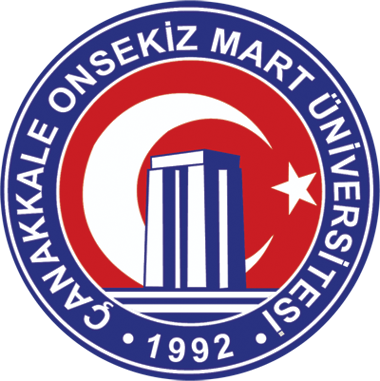 Course Description:This course is designed for students at the upper-intermediate level in English. The lessons cover a range of authentic texts that are meant to introduce the target grammar. Main objective of this course is to teach the structure of English grammar and build the students’ knowledge in a variety of academic disciplines. The source book is divided into 15 units each of which are organized in manageable lessons that ensure students explore, learn, practice and apply the grammar. At the end of each unit students are given the opportunity to consolidate the grammar in their reading, writing, listening and speaking.  Students are provided with a clear model and a guided writing task where they use the target grammar in one of a variety of writing genres. ObjectivesAt the end of this course students will be able to:build their knowledge of English grammardiscover how the grammar structures are used in real academic textbooksuse the target grammar in different writing genresuse the target grammar in different speaking tasksThe Common European Framework of Reference for Languages Level: B1-B2Coursebook:Grammar Explorer 3 / National Geographic LearningRecommended Resources (online and printed)Advanced Grammar in Use / Cambridge University PressMacmillan Advanced English Grammar in Context / Macmillan EducationRequired Materials:Grammar Explorer 3 / National Geographic LearningGrammar Packs (prepared by the course instructors)Workload: Students must be prepared to:participate in all class activities,complete all homework and assigned writings,(No late assignments will be accepted unless prior permission has been given.)AssessmentQuizzes (x2)					          		% 30Performance Grade						%20		Homework			  		 %10Participation			  		 %10Midterms (x2)						% 50Attendance:All students are to attend 85 % of classes. Course attendance and participation are very important aspects of this course. You are expected to arrive ON TIME and attend ALL classes. You should come to class ‘be prepared’ and participate actively in class activities. Do not forget that it is your responsibility to find out what material and assignment you missed.Plagiarism: Students are cautioned about plagiarism, which literally means to kidnap (takes others ideas without proper citation/reference) and is the passing of another persons’ words, ideas, or particularly apt phrases as your own. Credit will not be given for any plagiarized work.Final Note:Communication and understanding are important elements of this class. If at any time you have questions about the course content or about your papers, please ask questions in class, communicate with the course instructor via e-mail, come during office hours.PACINGDateContentsTasks and TestingWeek 116-20 SeptEXEMPTION EXAMS & CLASSIFICATION OF STUDENTSEXEMPTION EXAMS & CLASSIFICATION OF STUDENTSWeek 223-27 SeptUnit 1Lesson 1: Simple Present and Present Progressive Lesson 2: Stative Verbs1. Write a paragraph about a family member or a friend2. Write a short paragraph about a family you knowPresent Simple & Present Progressive Exercises worksheetWeek 330 Sept - 4 OctUnit 1Lesson 3: Simple Past and Past Progressive Review the Grammar 3. Write a paragraph about a strange dream of yoursPast Tenses Exercise WorksheetWeek 47-11 OctUnit 2Lesson 1: Present PerfectLesson 2: Present Perfect and Present Perfect Progressive 4. Write an email and apply for a job5. Write a paragraph about a short or long term goal for the futurePresent Perfect & Present Perfect Progressive Exercises WorksheetWeek 514-18 OctUnit 2Lesson 3: Past Perfect and Past Perfect ProgressiveReview the Grammar Past Perfect and Past Perfect Progressive Exercises WorksheetWeek 621-25 OctUnit 3Lesson 1: Will, be going to, Present Progressive and Simple PresentLesson 2: Future Time Clauses6. Discuss your goals and predictions about future7. Write a paragraph to encourage someone to go abroad using future time clausesWeek 728 Oct – 1 NovUnit 3Lesson 3: Future Progressive, Perfect, and Perfect Progressive 8. Write responses to the questions using future tensesFuture Tenses Exercise WorksheetWeek 84-8 NovReview the Grammar MIDTERM 1Week 911-15 NovUnit 4Lesson 1: Negative Yes / No questions and Statement QuestionsLesson 2:  Tag Questions; Answers to Tag QuestionsReview the Grammar 9. Tell your friends about a famous place you have visited and answer the questions about the place10. Ask your classmates questions about topics such as names, hometowns, weather, etc. using tag questionsNegative Yes / No questions and Statement Questions & Tag Questions Exercise WorksheetWeek 1018-22 NovUnit 5Lesson 1: Count and Non-count Nouns; Quantity ExpressionsLesson 2: ArticlesLesson 3: Subject- Verb AgreementReview the Grammar 11. Write a paragraph about a celebration from your childhood12. Write 5 sentences about how being a child is different from being a teenager in your culture13. Take a survey about the physical activities of your classmatesCount and Non-count Nouns & Quantifiers & Articles Exercise WorksheetWeek 1125- 29 Nov  Unit 6Lesson 1: GerundsLesson 2: Infinitives14. Write and tell about your habits using gerunds15. Write sentences about the medical problems you have hadWeek 122-6 DecUnit 6Lesson 3: More about Gerunds and InfinitivesReview the Grammar 16. Write sentences about the areas in the world where changes could help solve people’s health problemsGerunds and Infinitives Exercise WorksheetWeek 139-13 DecUnit 7Lesson 1: Necessity, Prohibition, Obligation and Expectation Lesson 2: AbilityLesson 3: Advice, Regret and Criticism17. Write 6 sentences about a ceremony or ritual in your countryWeek 1416-20 DecReview the Grammar 18. Write 2 or 3 paragraphs explaining the custom to a visitor to your countryModals Exercise WorksheetWeek 1523 - 27 DecMIDTERM 2